Join the Firefox Club at [Name of School Goes Here]What’s a Firefox Club?Firefox Clubs are made up of passionate and creative individuals who work together to promote the Mozilla mission at your school. That includes educating people about Firefox, growing the Mozilla community and participating in campus campaigns and contests.Sound exciting? Join us at our next meeting!Date: [Enter info here]Time: [Enter info here]Location: [Enter info here]Benefits of JoiningBecome a part of the Mozilla Gain leadership experience as the point person for Mozilla on your campusEarn awesome rewards and recognitionNeed more information?Facebook: [Customize]Twitter: [Customize]Email:[Customize]Club Wiki Page:[Customize]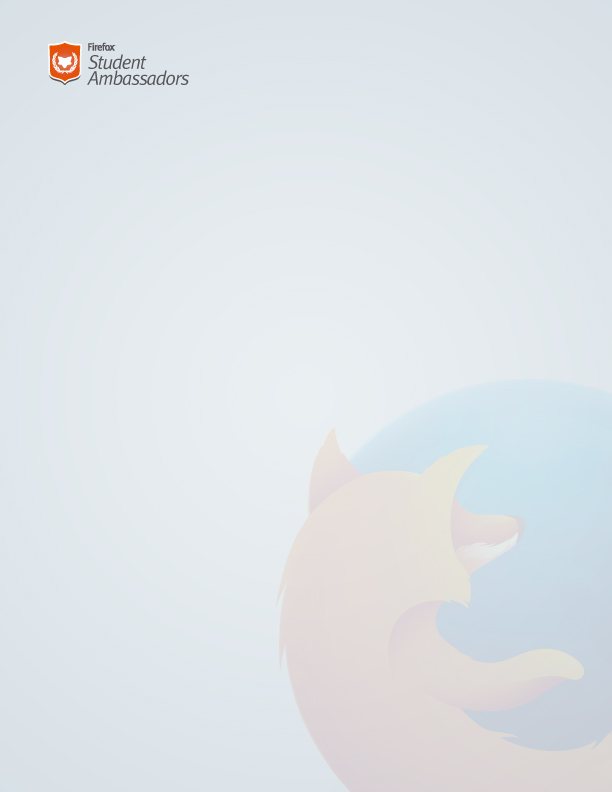 